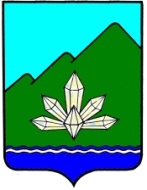 Приморский крайДума Дальнегорского городского округашестого созываРЕШЕНИЕ26 мая 2016 г.                             г. Дальнегорск                                          № 483О законодательной инициативе депутатаЗаконодательного Собрания Приморскогокрая В.В. Гришукова по внесению измененийв Закон Приморского края от 29.12.2004 года№206-КЗ «О социальной поддержке льготныхкатегорий граждан, проживающих на территорииПриморского края»Руководствуясь Федеральным законом от 06.10.2003 года №131-ФЗ «Об общих принципах организации местного самоуправления в Российской Федерации», Законом Приморского края от 22.12.2008 года №373-КЗ «О законодательной деятельности в Приморском крае»,Дума Дальнегорского городского округа,РЕШИЛА:1. Поддержать внесение депутатом Законодательного Собрания  в порядке законодательной инициативы в Законодательное Собрание Приморского края проекта закона Приморского края «О внесении изменений в Закон Приморского края от 29.12.2004 года №206-КЗ «О социальной поддержке льготных категорий граждан, проживающих на территории Приморского края».2. Направить настоящее решение в адрес Законодательного Собрания Приморского края.3. Настоящее решение вступает в силу с момента его принятия.Председатель ДумыДальнегорского городского округа                                               С.В. Артемьева